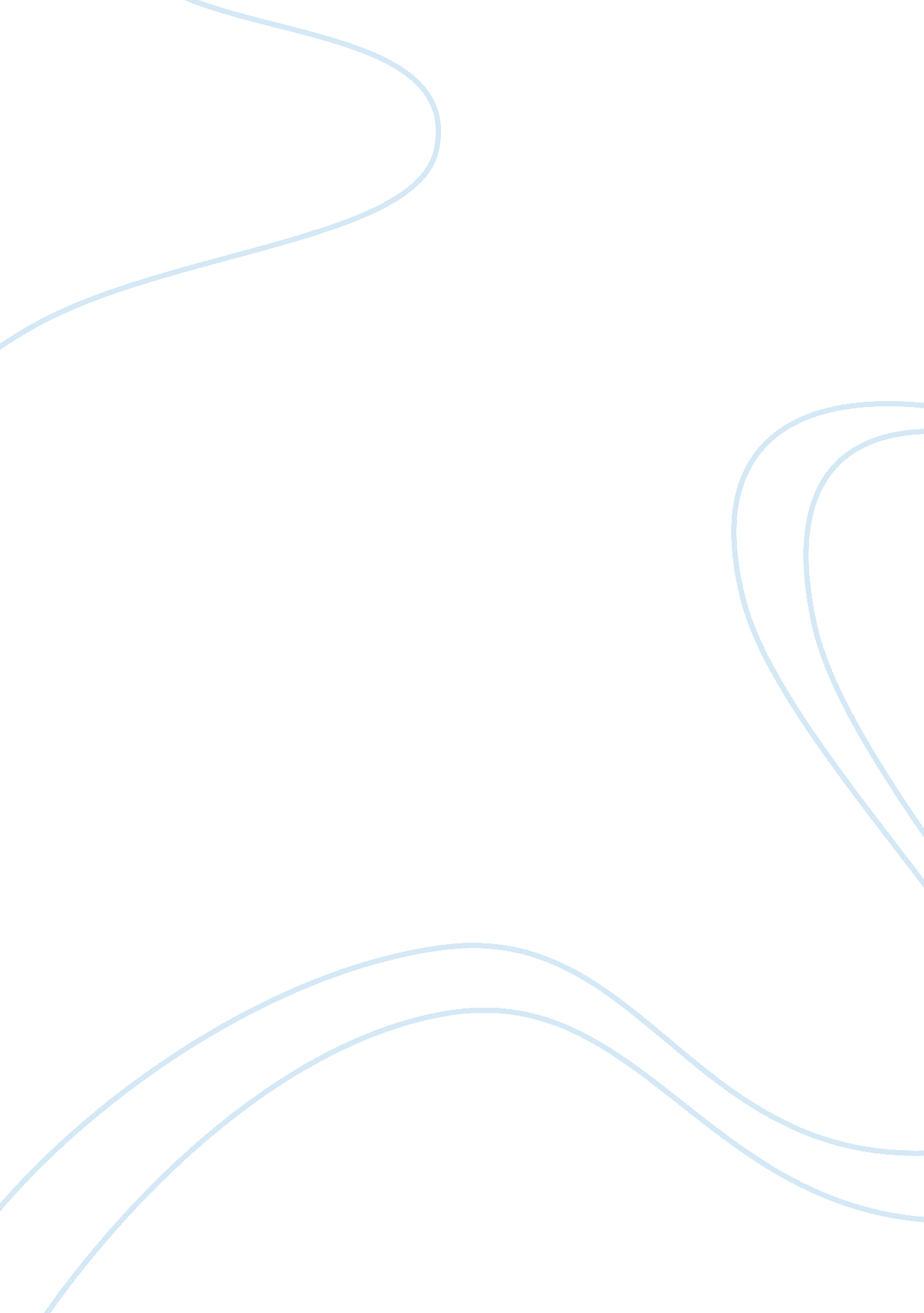 Macbook air essay samplesBusiness, Company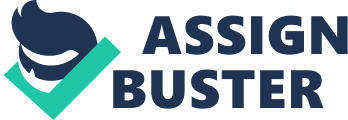 ConvinienceSmooth aluminum surface of the laptop is incredibly pleasant to touch. It is not easily soiled and easily cleaned with a simple cloth. 
Ergonomic keyboard is equipped with a backlight, which can automatically adjust brightness depending on room lighting. This feature provides a better autonomy. 
The touchpad with a glass surface supports multi-touch and gestures. It is easy to get used to, so after a day of use, you completely forget what a computer mouse and why it is needed. 
PerformanceA decent dual-core i5-5250U able to accelerate, at short intervals, up to 2. 7 GHz, and the default frequency of both cores is 1. 6 GHz. Built-in processor graphics accelerator HD Graphics 6000 with 48 Shader processors is enough for many modern games. (Apple, 2015). Technical capabilities or capacities Macbook Air is modern and fast. It is suitable for almost all daily tasks, including viewing 4K video or simultaneous operations with a dozen of tabs in the browser. 
AppearanceThe lightest and thinnest laptop looks just gorgeous. Solid aluminum body fully repeats the successful and beloved design of the latest models of MacBook Air. (Harrison, 2015). 
The thickness of the wedge-shaped laptop increases from 3 to 17 mm at the thickest point. The weight of the device slightly bigger than 1. 3 kg. (Apple, 2015). 
PriceFor all countries except North American, this year, Apple significantly raised the purchase price - but the new MacBook Air does not differ from its previous incarnations to justify the price increase. WarrantiesEvery Mac has a one year limited warranty and comes with 90 days of technical support over the phone. Weaknesses and strengths compared with competitors' models 
MacBook Air noticeably inferiors to competing devices from Asus, Acer and Dell. It should be choosen only if Mac OS X and its extremely compact form factor is needed. Otherwise, the 13-inch MacBook Pro will be significantly faster, and the new 12-inch MacBook will be more prestigious. Adaptability The MacBook Air can be used by anyone, not matter how technically skilled he is. It is easy to use it, even if you are a 7 year-old kid. Works Cited Apple. MacBook Air Features. (2015). Web 
Harrison, Andrew. 13-inch MacBook Air (early 2015) review: Minor upgrades, but still one of the finest ultraportable laptops available. (2015). Web 